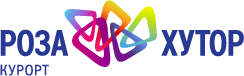 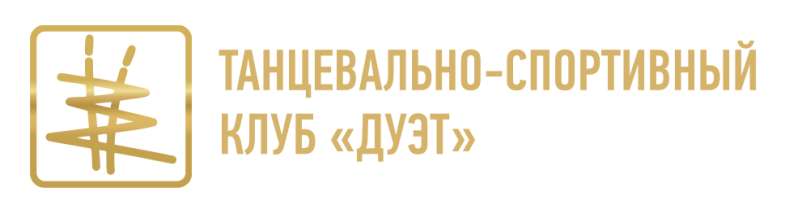 Уважаемые коллеги, танцоры, родители!ТСК "ДУЭТ" приглашает Вас на летние сборы,которые будут проходить  в г. Сочи с 28 июля по 9 августа.Отель 28 – уютный отель на высоте 1170 м, расположенный на территории круглогодичного курорта Роза Хутор в сердце одного из знаковых объектов Зимних Олимпийских Игр 2014 года в Сочи - Горной Олимпийской Деревни.​	К услугам гостей вся инфраструктура курорта. Отель «28» предоставляет гостям возможность для быстрого и комфортного доступа до долины – на территории курорта курсирует бесплатный шаттл, канатная дорога. При заезде группы в 15 человек - руководитель проживает бесплатно.Проживание в Двухместном номере в блоке с общим санузлом, в блоке 2-3 номера, стоимость проживания 600 руб. сутки с человека. Пятиразовое питание 1150 руб.       в сутки или питание на свое усмотрение.Для участия в сборах приглашены педагоги:3-кратная Чемпионка Мира по 10 танцам - Алина Басюк (США);Чемпион России по профессионалам (La) - Дмитрий Жуков (Н.Новгород)В течение сборов будут организованы индивидуальные уроки, групповые занятия, практики, занятия по ОФП. Дополнительная информация и бронирование индивидуальных уроков по номеру тел.8 912 982 33 22   Сиринова Ольга Карповна. 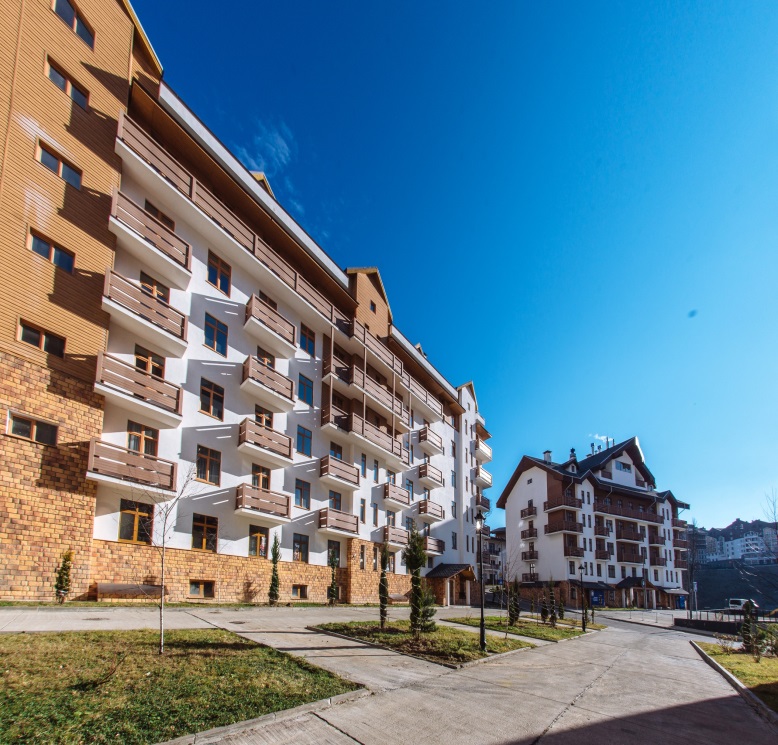 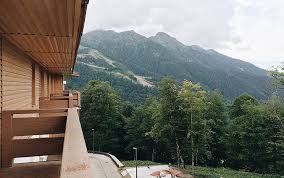 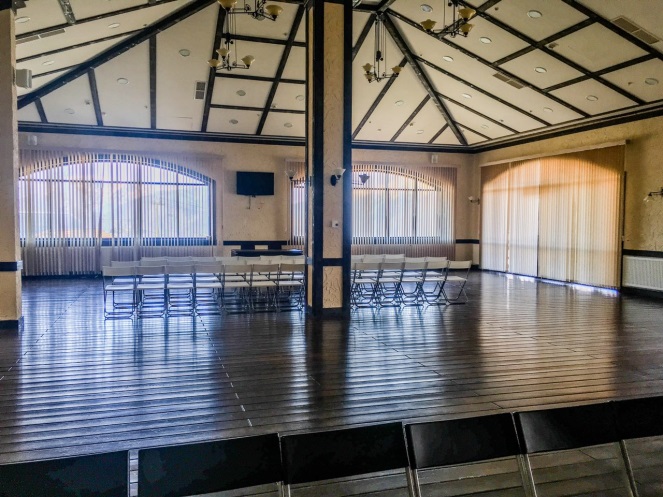 